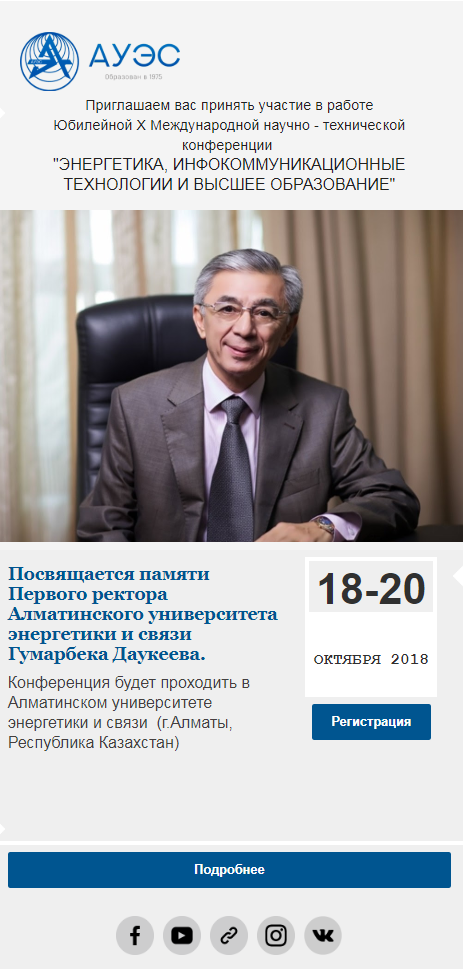 ОРГАНИЗАЦИОННЫЙ КОМИТЕТ:Сагинтаева С. С. - председатель, ректор АУЭС – д.э.н., к.ф.-м.н., профессор;Стояк В. В. - зам председателя, проректор по научной и инновационной деятельности, к.т.н. профессор;Ревалде Г. В. - президент АУЭС, PhD, к.ф.-м.н.;Коньшин С. В. - проректор по академической деятельности, к.т.н., профессор;Абдрахманов Е. А. - проректор по развитию инфраструктуры,  д.т.н., профессор; Алиярова М. Б.- секретарь оргкомитета, директор Центра научных исследований и развития технологий, к.т.н.,  доцент; Амреев М. Б.- директор Офиса управления проектами; Жанбаев Р. А. - директор Офиса коммерциализации, к.э.н.;Казыбаева А. С.- директор по маркетингу и экономическому планированию;Сергазина А.А. - директор административного департамента;Кашкеев А. А. - директор Департамента маркетинга;Ибраева З. К. - директор Департамента финансов и учетов;Апенова А. С. - директор Департамента международного сотрудничества и академической мобильности;Абдуллина З. А.- директор по социальной и воспитательной работе, к.ф.н., доцент; Идрисов А. Т. - директор Департамента информационных технологий; Бахтияр Б. Т. - директор Института теплоэнергетики и теплотехники, к.т.н.,  доцент; Саухимов А. А. - директор Института электроэнергетики и электротехники, доктор PhD; Балбаев Г. K. - директор Института космической инженерии и телекоммуникаций, доктор PhD; Табултаев С. С. - и.о.директора Института систем управления и информационных технологий, к.т.н.,  доцент;Аршидинов М. М. - директор колледжа АУЭС, к.х.н., профессор;Садикова Г. С. - ответственный секретарь  «Вестник АУЭС»;Джетписбаева Б. М. - председатель профкома сотрудников;Надырбекова А. Е. - ответственный секретарь Совета выпускников-попечителей.Тургазиева К. К. - пресс-секретарь АУЭС.РАБОЧИЕ ЯЗЫКИ:Казахский, русский и английский.НАУЧНЫЕ НАПРАВЛЕНИЯ КОНФЕРЕНЦИИ:Теплоэнергетика и Теплотехнологиипроблемы математического моделирования теплоэнергетических процессов;теплообмен и гидродинамика в энергетическом оборудовании; физико-химические процессы в теплоэнергетике; энерго- и ресурсосбережение в системах теплоснабжения; инновационные технологии модернизации предприятий теплоэнергетики;повышение экологической чистоты и экономичности работы котлов электростанций.Промышленная и Экологическая Безопасностьсостояние и проблемы охраны окружающей среды и пути их решения;промышленная безопасность технологических процессов;система управления безопасностью труда.Электроэнергетикавнедрение и использование Smart Grid для устойчивого развития электроэнергетики;электроэнергетика на базе ВИЭ;геоинформационные модели электрических сетей;электромеханика и электропривод;электрические станции, сети и системы;энерго- и ресурсосбережение в системах энергоснабжения.Энергообеспечение сельского хозяйстваАгроинженерные проблемы, энергосбережение и энергоэффективные технологии.Энергообеспечение отдаленных населенных пунктов, объектов производства на базе ВИЭ.Космическая инженериясистемы управления, космическая навигация и связь;космическое и специальное электронное приборостроение;малые космические аппараты: производство, эксплуатация и управление;прикладная математика, механика;современные ГИС-технологии и методы дистанционного зондирования яземли;роботы, мехатроника и робототехнические системы.Радиотехника, электроника и телекоммуникациисети и системы радиовещания и телевидения;системы и устройства связи, навигации и управления;современные информационные технологии в телекоммуникациях;телекоммуникационные сети и системы коммутации;электромагнитная совместимость радиоэлектронных средств.Социально-экономическое и политическое развитие: исторический опыт, достижения, проблемыглобализация и трансформационные процессы: социально-экономическое и политическое развитие;Евразийская интеграция: направления, достижения и проблемы;актуальные проблемы новейшей истории: проблемы изучения и новые открытия;система духовно-культурных ценностей: фокус на молодежь.Автоматика, информационные технологии и кибербезопасностьсистемы автоматического управления;вычислительная техника и программное обеспечение;информационные системы;системы информационной безопасности.Экономика знаний как фактор инновационного развития высшего образованиясодержание и качество высшего инженерного образования;инновационные технологии обучения в высшем образовании;прикладная инновационная экономика, основанная на знании. Актуальные проблемы преподавания казахского, русского и иностранных языковпроблемы преподавания государственного языка в условиях перехода к латинской графике;современные коммуникативные технологии в преподавании русского языка; специфика преподавания иностранных языков в условиях трехъязычия.Требования к оформлению докладов и тезисовНа конференцию должны быть предоставлены полный текст доклада объемом не более 10 страниц и тезисы доклада объемом не более 1 страницы.Доклад должен содержать краткое изложение цели исследований, методики их проведения и анализ полученных результатов. Материалы доклада должны быть подписаны авторами, в нижнем правом углу на каждой странице текста.Материалы доклада и тезисов необходимо оформить согласно нижеизложенным требованиям на одном из рабочих языков конференции.1. Текст доклада и тезисов предоставляется в электронном и бумажном вариантах, шрифтом Times New Roman Cyr, кегль № 12 с одинарным интервалом в среде Word, поля - верхнее и нижнее – , левое – , правое – 1,5 см, отступ абзаца – 1,0. 2. В верхнем левом углу проставляется МРНТИ (ГРНТИ - Государственный рубрикатор научно-технической информации). первая строчка, по центру - инициалы и фамилии авторов (жирный шрифт, кегль 12); вторая строчка, по центру – название организации(ий), в которой выполнена работа, город, страна (шрифт обычный, кегль 12); третья строчка, по центру - заглавие статьи (публикуемого материала) (прописные буквы, полужирный шрифт, кегль 12); Аннотация (100-150 слов, приводится на языке текста публикуемого материала, кегль 11); Ключевые слова (примерно 6 одиночных слов или 3-4 словосочетания, кегль 11); текст статьи (обычный шрифт, кегль 12); СПИСОК ЛИТЕРАТУРЫ (в соответствии с ГОСТ 7.1-2003 «Библиографическая запись. Библиографическое описание. Общие требования и правила составления» (не более 12 наименований); список литературы на английском языке (References) для других БАЗ ДАННЫХ полностью отдельным блоком, повторяя список литературы к русскоязычной части, независимо от того, имеются или нет в нем иностранные источники. В конце в скобках указать язык статьи; необходимо наличие полного пристатейного списка литературы в латинской транскрипции (если цитируемый источник не имеет оригинального названия на английском, то рекомендуется использование транслитерации вместо перевода). Аннотация (100-150 слов, на двух языках, отличающихся от языка статьи). Посередине страницы пишется: 1) название статьи; 2) авторы; 3) название организации; с красной строки – Аннотация, после – Ключевые слова (кегль 11).Рисунки и графики должны располагаться по тексту, после ссылки на них, без сокращения: например: "Рисунок 1 - Название (под рисунком)". Рисунки выполняются в режиме Paint (Painbrush). Графики, диаграммы, гистограммы - в режиме Microsoft Excel, с разрешением не менее 300 dpi. Математические, физические и другие обозначения и формулы набираются в режиме редактора формул Microsoft Equation, наклонным шрифтом и располагаются по центру. Номера формул проставляются у правого края страницы в круглых скобках. Материалы, не соответствующие выше перечисленным условиям и требованиям, или присланные позднее установленного срока, к рассмотрению не принимаются.Материалы должны быть отправлены до 15 сентября 2018 года по адресу: 050013, Республика Казахстан, г.Алматы, ул. Байтурсынулы, дом 126/1, Некоммерческое АО "Алматинский университет энергетики и связи" (АУЭС), Центр научных исследований и развития технологии (ЦНИРТ), корпус А-219Тел.: +7(727) 292-90-55, +7 (727) 292-57-76 E-mail: mntk@aues.kz, http://aues.kz С уважением, ОргкомитетОРГАНИЗАЦИОННЫЙ ВЗНОС	Организационный взнос включает в себя предоставление технических средств для докладов, публикацию тезисов и докладов, кофе-брейки.            Сумма организационного взноса составляет 7000 тенге (25 USD), (18 EUR),           (1 300 RUB).	Материалы конференции будут опубликованы в сборнике тезисов докладов, рекомендуемые доклады для печати будут опубликованы в специальном выпуске журнала «Вестник Алматинского университета энергетики и связи» (издание входит в перечень рекомендуемых ККСОН МОН РК), при очном участии предоставляются сертификаты.Дополнительно:            Выезд в горы и экскурсия по городу – 5 000 тенге (17 USD), (13 EUR), (1000 RUB).            Гала-ужин – 12 000 тенге (35 USD), (31 EUR), (2 215 RUB).РЕКВИЗИТЫ ДЛЯ ОПЛАТЫНекоммерческое акционерное общество “Алматинский университет энергетики и связи”, 050013, Республика Казахстан, г.Алматы, ул. Байтурсынулы, дом 126/1.ИИК (IBAN) KZ608560000000005121(KZT)в АО Банк “Центр Кредит” г. Алматы,БИК (SWIFT) KCJBKZKXБИН 030 640 003 269 USDБанк корреспондентJP MORGAN CHASE BANK, N.Y.SWIFT:  CHASUS33Счет:    400951258CITIBANK, N.Y.SWIFT:  CITIUS33Счет:    36017197DEUTSCHE BANK TRUST COMPANI AMERICAS, N.Y.SWIFT:  BKTRUS33Счет:    04411595ПАО «Сбербанк» SWIFT:  SABRRUMMСчет:    30111840100000000277Kookmin Bank (ОТ КЛИЕНТОВ КУКМИН БАНКА)SWIFT:  CZNBKRSEСчет:    790-8-USD-01-1Банк–бенефициараАО «Банк ЦентрКредит»,БИК: KCJBKZKXБенефициарНАО Алматинский университет энергетики и связиИИК: KZ368560000009644346 (USD)Назначение платежа: организационный взнос. EURБанк корреспондентCOMMERZBANK AG, FRANKFURTSWIFT:  COBADEFFСчет:    400886874700EURDEUTSCHE BANK AG, FRANKFURTSWIFT:  DEUTDEFFСчет:    9499377RAIFFEISEN ZENTRALBANK OESTERREICH AG, VIENNASWIFT:  RZBAATWWСчет:    000-55.036.222UNICREDIT BANK AUSTRIA AG, VIENNASWIFT:  BKAUATWWСчет:    12911279202Банк-бенефициараАО «Банк ЦентрКредит»,БИК: KCJBKZKXБенефициарНАО Алматинский университет энергетики и связиИИК: KZ308560000009644357 (EUR)Назначение платежа: организационный взнос RUBБанк корреспондентПАО «Сбербанк» к/с 30111810800000000277БИК 044  525225,30101810400000000225 в ГТУ Банка РоссииАО «ЮниКредит Банк»к/с 3011 1810300013053307БИК 0    525545,30101810300000000545 в ГТУ Банка РоссииБанк-бенефициараАО «Банк ЦентрКредит»,БИК: KCJBKZKXБенефициарНАО Алматинский университет энергетики и связиИИК: KZ778560000000076595 (RUB)Назначение платежа: организационный взносРЕГИСТРАЦИОННАЯ ФОРМАучастника Юбилейной  Х Международной научно-технической конференции посвященной памяти  Первого ректора Алматинского  университета энергетики и связи Гумарбека Даукеева 18-20 октября 2018г.(прием заявок до 15 сентября  2018 г. включительно)Форма участия (нужное отметить) выступление с пленарным докладом выступление с секционным докладом представление стендового доклада опубликовать доклад без участия участвовать в качестве слушателя гала ужин экскурсияДокладчик ______________________________________________________________Подпись						 ДатаФИО полностьюСтранаМесто работыУченая степень, звание, должностьE-mailКонтактный телефон, мобильный телефонНазвание секцииНазвание докладаНа чье имя требуется сертификатФИО